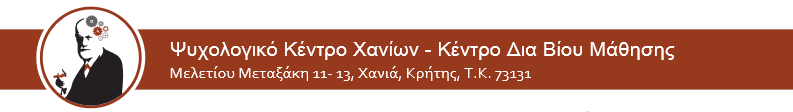 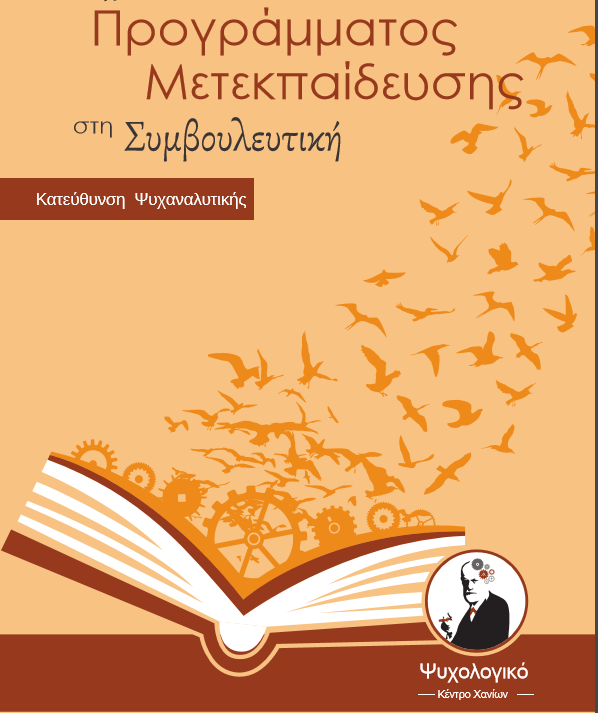 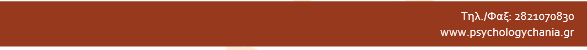 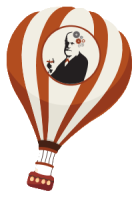 Σε περίπτωση σπουδών ΑΕΙ/ΤΕΙ/ΙΔΙΩΤΙΚΗ ΣΧΟΛΗ παρακαλώ συμπληρώστε:Σε περίπτωση μεταπτυχιακών σπουδών παρακαλώ συμπληρώστε αντίστοιχα:Επίπεδο ΕκπαίδευσηςΕφόσον έχετε πραγματοποιήσει  προσωπική θεραπεία είτε ομαδική είτε ατομική παρακαλώ συμπληρώστε: Εφόσον υπάρχουν -Βεβαιώσεις /Πιστοποιήσεις από Σεμινάρια, Ημερίδες, και λοιπά Εκπαιδευτικά προγράμματα (σχετικά κατά κύριο λόγο με το αντικείμενο της ψυχολογίας ή/και της συμβουλευτικής) παρακαλώ συμπληρώστε ακολούθως:Στο σημείο αυτό καλείστε να αιτιολογήσετε τους λόγους συμμετοχής σας στο πρόγραμμα εκπαίδευσης στην Συνθετική Συμβουλευτική  (τουλάχιστον 500 λέξεις) ΟΝΟΜΑΤΕΠΩΝΥΜΟ: ΕΠΑΓΓΕΛΜΑ:ΗΜΕΡΟΜΗΝΙΑ ΓΕΝΝΗΣΗΣ:ΔΙΕΥΘΥΝΣΗ ΚΑΤΟΙΚΙΑΣ:ΤΗΛΕΦΩΝΑ ΕΠΙΚΟΙΝΩΝΙΑΣ:E-MAIL:Απόφοιτος ΛυκείουΙΕΚ /Ιδιωτικό ΚολλέγιοΑπόφοιτος  ΤΕΙΑπόφοιτος  ΑΕΙΚάτοχος ΜεταπτυχιακούΚάτοχος ΔιδακτορικούΠΑΝΕΠΙΣΤΗΜΙΑΚΟ ΙΔΡΥΜΑ/tei/ΙΔΙΩΤΙΚΗ ΣΧΟΛΗ:ΤΙΤΛΟΣ ΠΤΥΧΙΟΥ/ ΒΑΘΜΟΣ ΠΤΥΧΙΟΥ:ΕΤΟΣ ΕΝΑΡΞΗΣ – ΕΤΟΣ ΛΗΞΗΣ:ΠΑΝΕΠΙΣΤΗΜΙΑΚΟ ΙΔΡΥΜΑ/ΣΧΟΛΗ:ΤΙΤΛΟΣ ΠΤΥΧΙΟΥ/ΒΑΘΜΟΣ ΠΤΥΧΙΟΥ:ΕΤΟΣ ΕΝΑΡΞΗΣ – ΕΤΟΣ ΛΗΞΗΣ: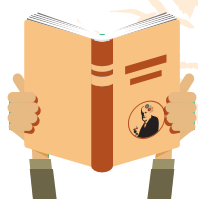 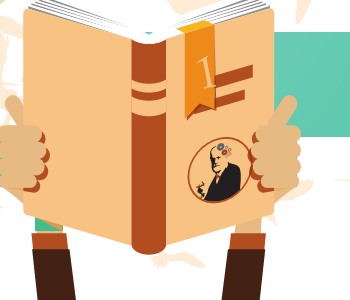 ΞΕΝΕΣ ΓΛΩΣΣΕΣΕΠΙΠΕΔΟΕΠΙΠΕΔΟΕΠΙΠΕΔΟΕΠΙΠΕΔΟΕΠΙΠΕΔΟΕΠΙΠΕΔΟΑΡΙΣΤΟΚΑΛΟΜΕΤΡΙΟΑΡΙΣΤΟΚΑΛΟΜΕΤΡΙΟΑΡΙΣΤΟΚΑΛΟ ΜΕΤΡΙΟΠΡΟΣΕΓΓΙΣΗ:ΠΛΑΙΣΙΟ (ΙΔΙΩΤΗΣ/ΔΗΜΟΣΙΟ):ΜΟΡΦΗ ΘΕΡΑΠΕΙΑΣ (ΑΤΟΜΙΚΗ/ΟΜΑΔΙΚΗ):ΔΙΑΡΚΕΙΑ:ΈΤΟΣ ΈΝΑΡΞΗΣ ΚΑΙ ΛΗΞΗΣ (ΕΑΝ ΕΧΕΤΕ ΟΛΟΚΛΗΡΩΣΕΙ) :ΦορέαςΤίτλοςΔιάρκειαΗμερομηνία :  _  _  / _ _ /_  _Υπογραφή ΥποψηφίουΥπογραφή Υποψηφίου